              En forme pour s’aventurer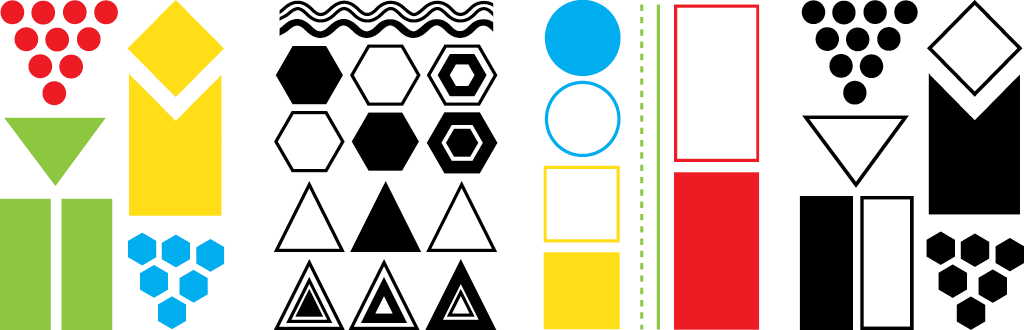 Ces planches à imprimer vous aideront à mettre en place des ateliers d’éveil en toute liberté et à s'aventurer.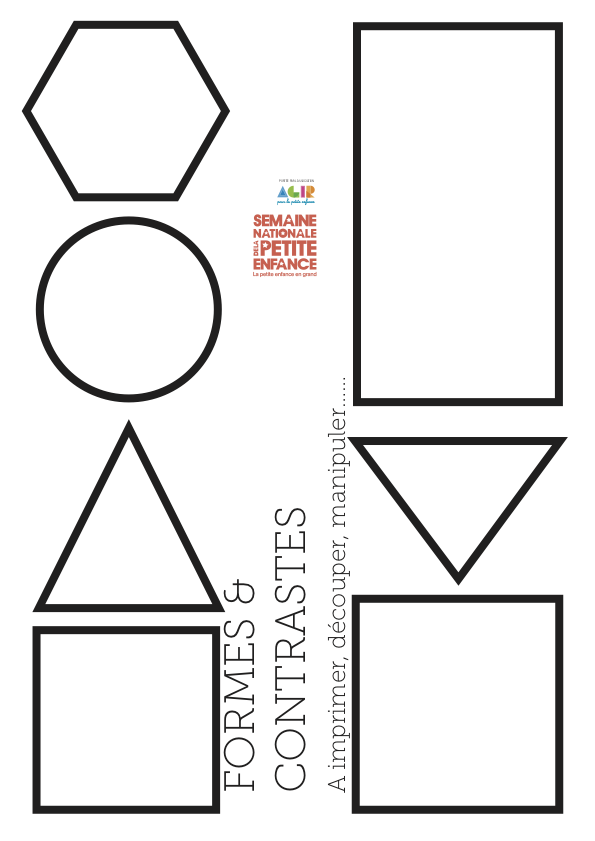 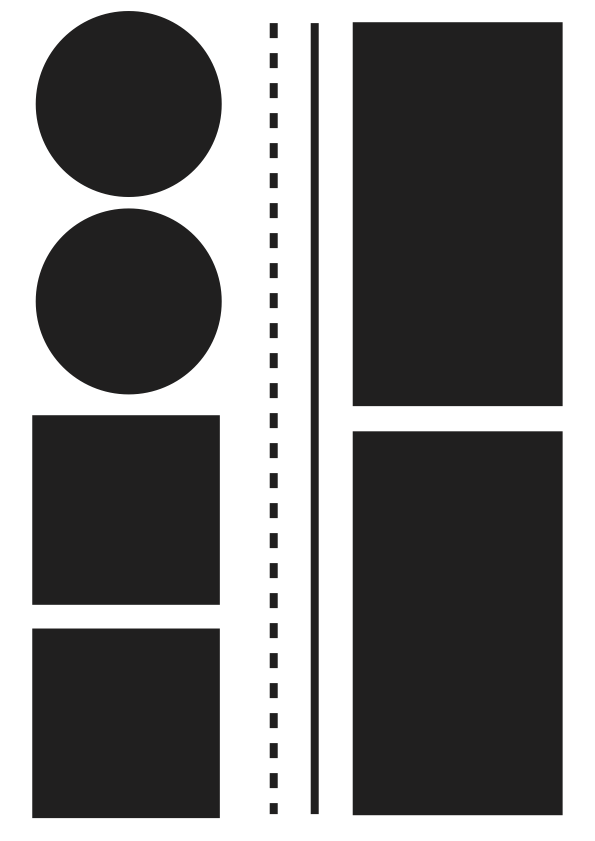 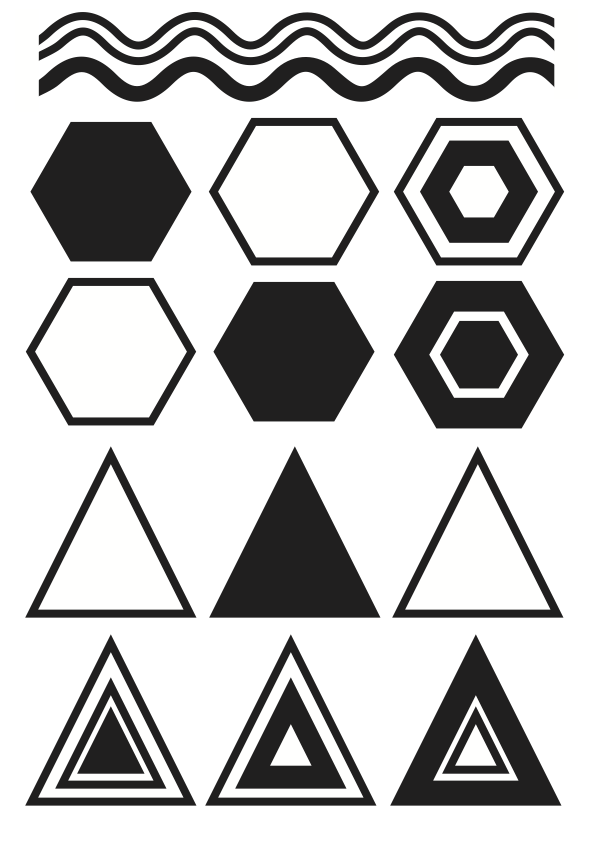 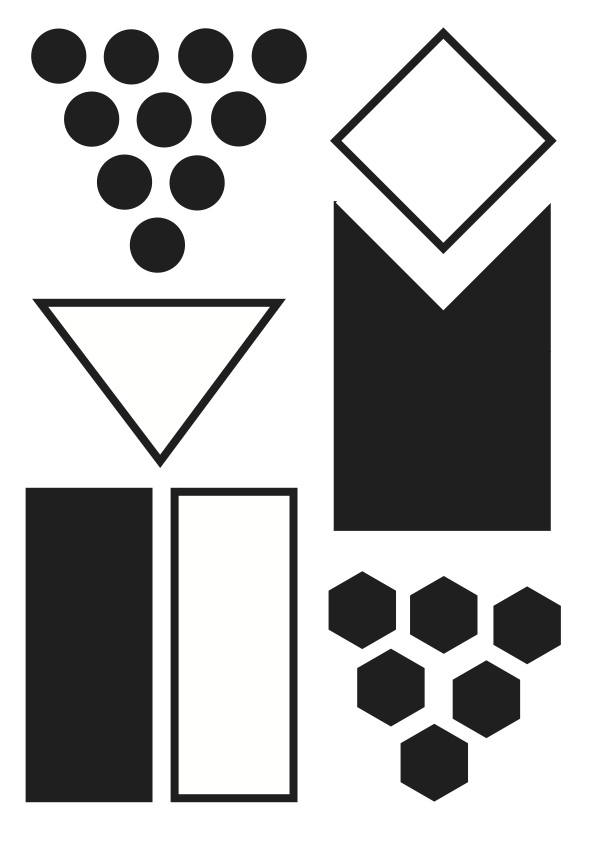 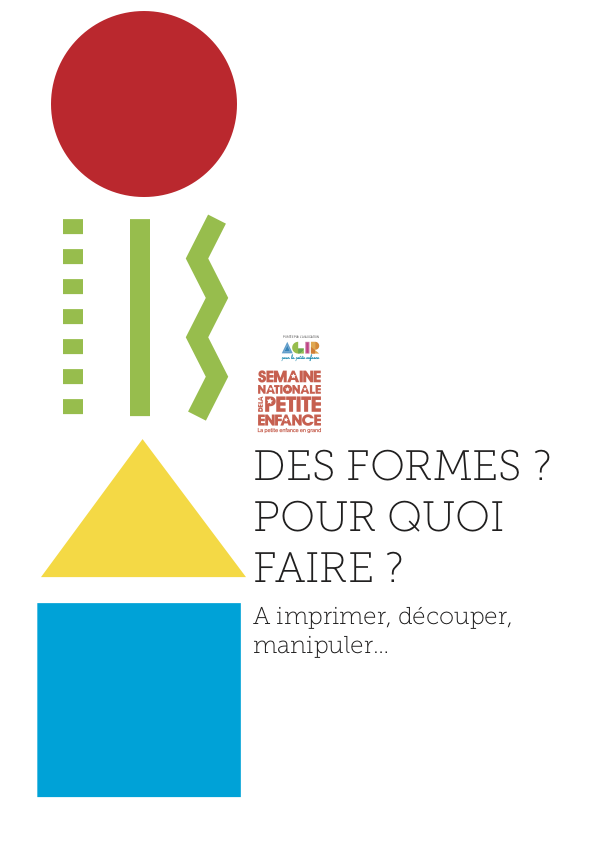 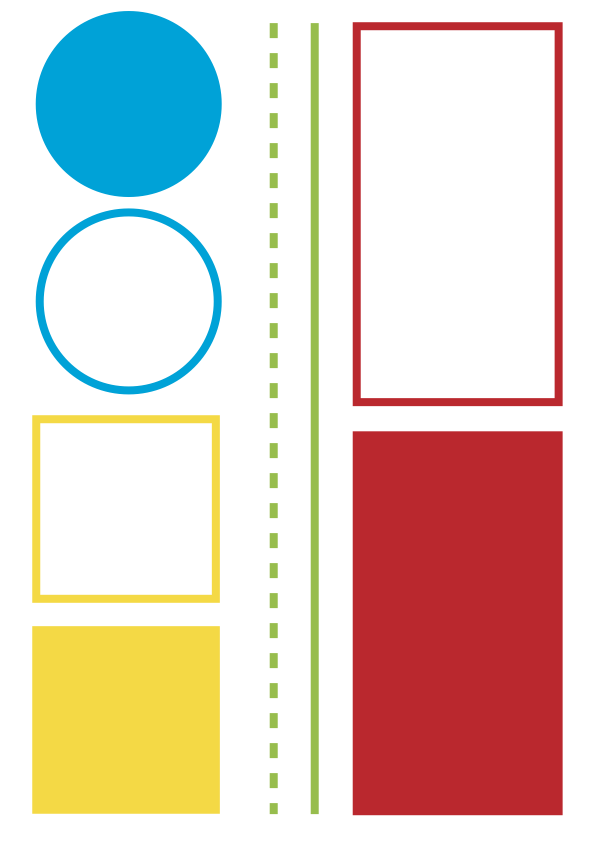 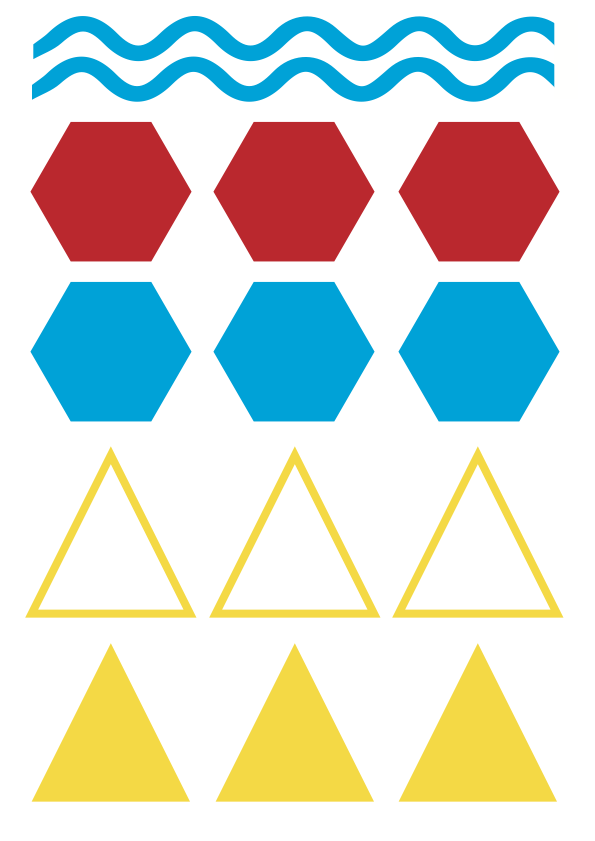 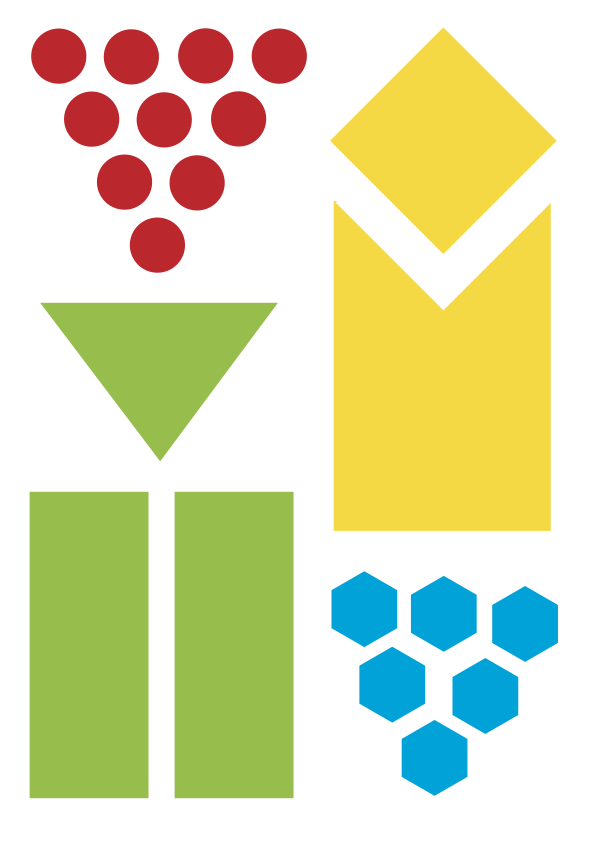 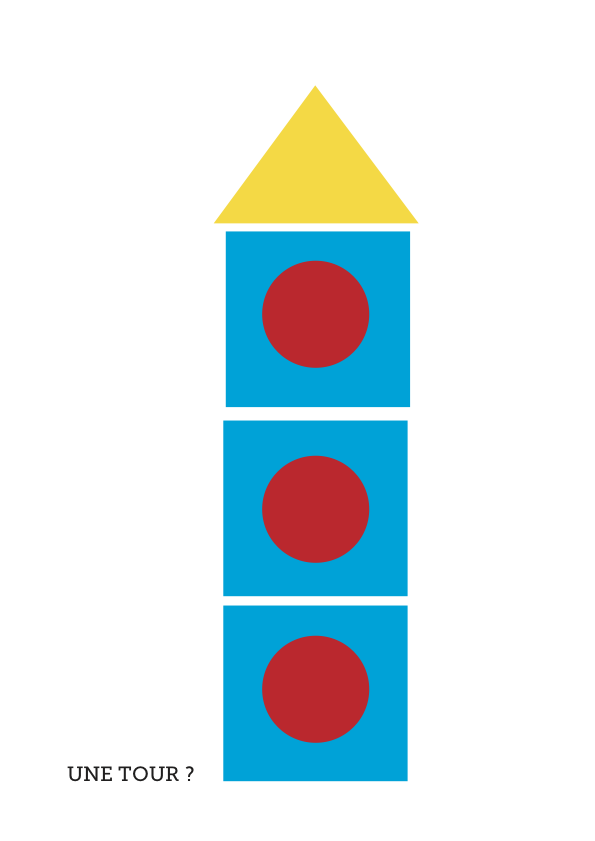 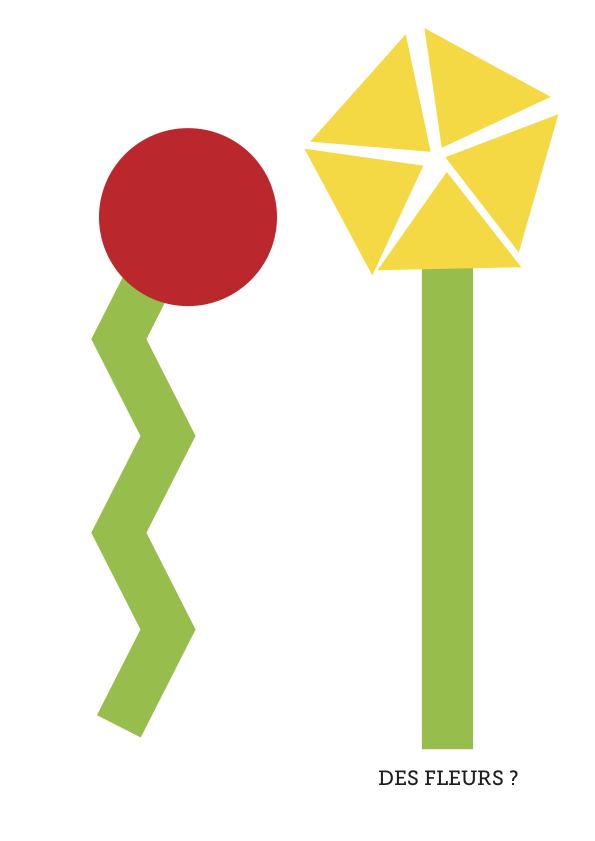 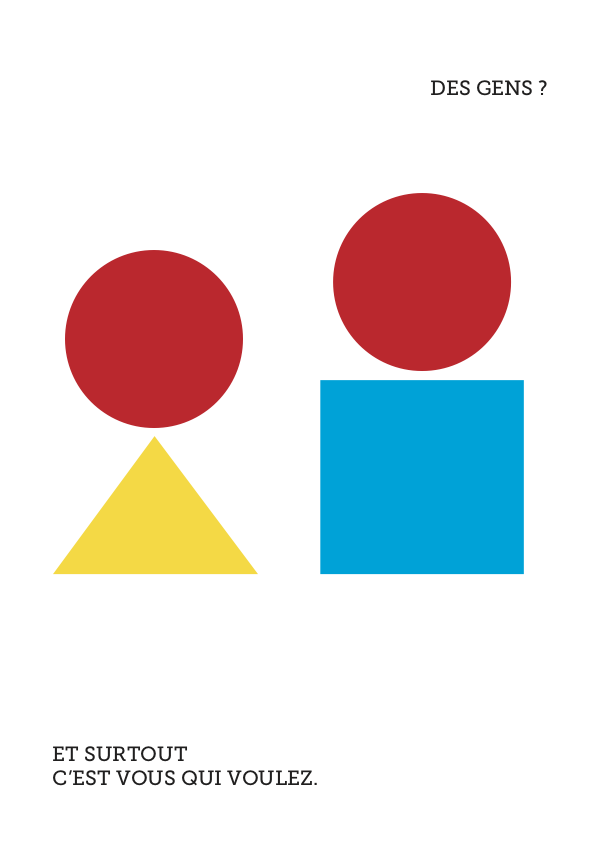 